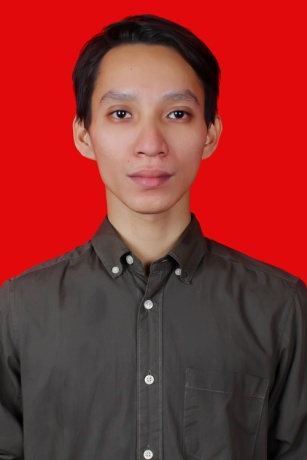 NName	:	M Rezza RamadhanGender	:	MaleDate of Birth	:	Baturaja, April 30th 1989Religion	:	IslamMarital Status	:	MarriedHome Address	:	Jl. AMD X No. 60 RT 02 RW 09, Kelurahan Kreo, Kecamatan       Larangan, Tangerang – Banten, 15156Email Address	:	mrezza.ramadhan@yahoo.comContact Numbers	:	Mobile	:	0821 2357 8217  		Home	:	(021) 585 4905A competent and committed Web Developer looking for rewarding career in the Information Technology sector. Highly Focused with  a comprehensive knowledge of designing and developing the layout and usability of a website. Processing a proven track record of successfully completing projects from concept through to design, testing and handover.Eager to learn, easy going and able to get along with both work colleagues and senior. Currently looking for a suitable web development position especially backend developer.June 2007 - October 2010Institute	:	Budi Luhur University - JakartaQualification	:	Bachelor’s Degree / DiplomaMajor	:	Informatics EngineeringField of Study	:	Information TechnologyGraduation Date	:	August 2 nd 2011CGPA	:	3.25 (scale 4.00) Indonesia both spoken and writtenEnglish (spoken = 7 ; written = 8)PHP : Zend Framework, Codeigniter, LaravelCMS : Joomla, Wordpress, DrupalDatabase : MySql, Oracle, MsSqlJavascript, Ajax, JQuery, Sencha ExtJs, CSS, HTMLFreelance Web DeveloperPeriod	: December 2011 - November 2012 Position	:	Web DeveloperWhitepaper Concept (www.whitepaperconcept.com)Website Design CSS/HTML and JavascriptWordpressPPIM (www.ppim.or.id / not active)Website Design CSS/HTML and JavascriptUser Management and admin panelPHP and MySqlPPIM Studia Islamika (www.studia.ppim.or.id / not active)Website Design CSS/HTML and JavascriptUser Management and admin panelPHP and MySqlWeb Developer PT MyIndo Cyber MediaPeriod	: February 2013 – August 2014Position	: Web DeveloperInvestor Relation Database PT. Indo Tambangraya MegahWebsite design with Sencha ExtJsPHP Zend Framework and MsSqlGaruda Mobile Booking and Garuda Mobile GatewayMobile website design with Sencha TouchGateway with PHP Zend Framework and MySqlJakarta International Container Terminal Ebilling SystemWebsite Design CSS/HTML and JavascriptPHP Zend Framework and OracleGaruda Online SalesWebsite Design CSS/HTML and JavascriptMobile Design Jquery MobilePHP Zend Framework and MySqlGaruda Monitoring SystemWebsite Design CSS/HTML and JQ GridPHP Zend Framework and MySqlWeb Developer PT Garena IndonesiaPeriod	:	August 2014 – presentPosition	:	Web Developer	   Cyberindo Website (www.cyberindo.co.id)Website Design CSS/HTML and JavascriptPHP and MySqlBeetalk Main Website (www.beetalk.co.id)Website Design CSS/HTML and JavascriptBeeshop Mobile Version (www.beeshop.co.id)Website Design CSS/HTML and JavascriptHeroes of Newerth – Super League (www.hon.garena.co.id/ihsl / not active)Website Design CSS/HTML and JavascriptPHP Laravel Framework and MySqlBeetalk Futsal Competition (www.beetalk.co.id/futsal_festival / not active)Website Design CSS/HTML and JavascriptPHP and MySqlFifa Online 3 – Champions League (www.fo3.garena.co.id / not active)Website Design CSS/HTML and JavascriptFifa Online 3 – Arena (www.fo3.garena.co.id/arena)Website Design CSS/HTML and JavascriptPHP Codeigniter Framework and MySqlHeroes of Newerth – Super League (www.hon.garena.co.id/ihsl / not active)Website Design CSS/HTML and JavascriptPHP Laravel Framework and MySqlBeetalk Tifosi Futsal (www.beetalk.co.id/tifosi / not active)Website and Mobile Design CSS/HTML and JavascriptPHP Codeigniter Framework and MySqlBeetalk Polabugar Badminton (www.beetalk.co.id/polabugar / not active)Website and Mobile Design CSS/HTML and JavascriptPHP Codeigniter Framework and MySqlFifa Online 3 The Finals (www.fo3.garena.co.id / not active)Website Design CSS/HTML and JavascriptPHP Codeigniter Framework and MySqlLeague of Legends – EsportsWebsite Design CSS/HTML and JavascriptPoinblank Main Portal (on progress)Website Design CSS/HTML and JavascriptCMS DrupalPersonal DetailsContact DetailsPersonal SummaryFormal EducationLanguages SkillsAreas of ExpertiseWork and Project Experience 